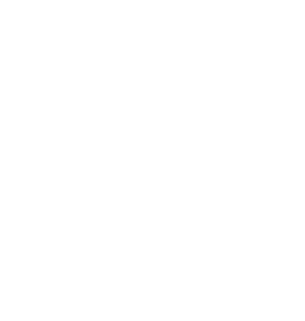 VISOKA ŠOLA ZA LOGISTIKO IN MANAGEMENT ROGAŠKA SLATINADIPLOMSKA NALOGANaslovIme in priimekRogaška Slatina, mesec letoPojasnila:Vsa pisava je ARIALZgornji napis (ime šole) je v velikosti 12 in velike črke; pod grbom AREMATekst DIPLOMSKA NALOGA je poudarjen in v velikosti 24Naslov diplomske naloge je z malimi črkami, poudarjen, velikost 24Ime in priimek diplomanta je z malimi črkami, navadno, velikost 14Besedilo spodaj (Rogaška Slatina, mesec in leto) e z malimi črkami, navadno, velikost 12Robovi: levo 3cm ostalo 2cmPisava in grb sta v srebrni barviPlatnice so temno modre